รายงานผลการดำเนินกิจกรรมตามแผนจัดการความรู้ ประจำปีงบประมาณ 2564 มหาวิทยาลัยเทคโนโลยีราชมงคลล้านนาหน่วยงาน วิทยาลัยเทคโนโลยีและสหวิทยาการองค์ความรู้ที่ 1 ด้านการผลิตบัณฑิตส่วนที่ 1 รายละเอียดองค์ความรู้ชื่อองค์ความรู้ : แนวทางการจัดการเรียนรู้แบบผสมผสาน (Blended Learning) ในสถานการณ์ที่ไม่ปกติ หน่วยงานผู้รับผิดชอบองค์ความรู้ : วิทยาลัยเทคโนโลยีและสหวิทยาการความสอดคล้องกับประเด็นยุทธศาสตร์ของมหาวิทยาลัย : การพัฒนาการศึกษาเพื่อผลิตกำลังคนนักวิชาชีพที่เน้นปฏิบัติการ (Hands-On)เหตุผลที่เลือกองค์ความรู้ : เพื่อให้อาจารย์ของมหาวิทยาลัยมีความรู้ ความสามารถในการจัดการเรียนรู้ที่เน้นผลลัพธ์การเรียนรู้ และสามารถปรับตามสถานการณ์ที่ไม่ปกติในปัจจุบัน ตัวชี้วัดความสำเร็จ : จำนวนรายวิชาอย่างน้อย 1 รายวิชาในแต่ละหลักสูตร  (5 รายวิชา)ส่วนที่ 2 กิจกรรมการจัดการความรู้ส่วนที่ 3 เอกสารประกอบผลการดำเนินงาน รูปภาพการดำเนินกิจกรรม และ/หรือเอกสารแนบอื่น ๆ ที่เกี่ยวข้อง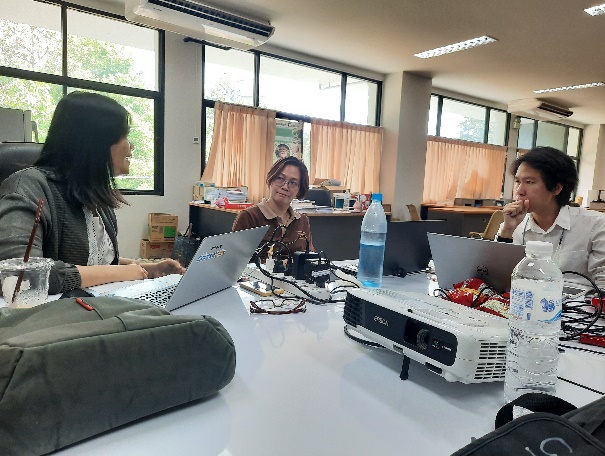 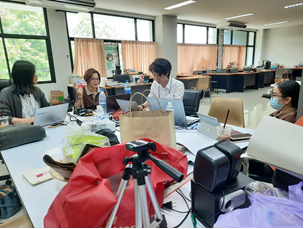 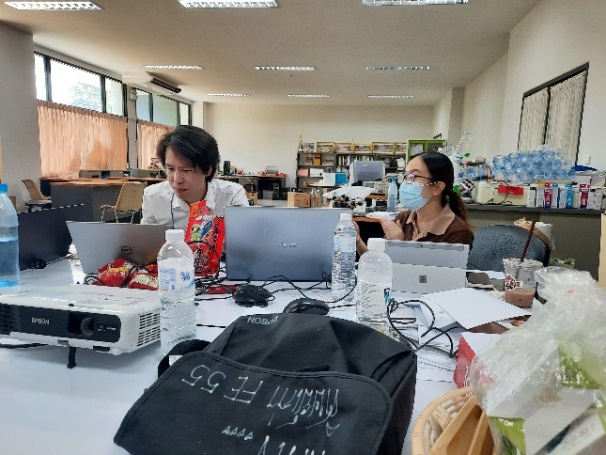 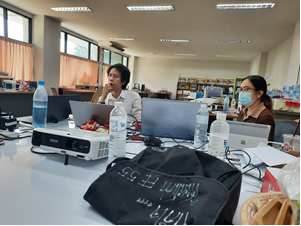 ลำดับกิจกรรม(ตามแผน)ระยะเวลาผลการดำเนินงาน(ดำเนินการแล้วเสร็จ)หมายเหตุ(ปัญหา/อุปสรรค)1การบ่งชี้ความรู้ : ก.พ. 64 ดำเนินการเสร็จแล้ว- คณะกรรมการ KM ในส่วนการผลิตกำลังคนนักวิชาชีพที่เน้นปฏิบัติการ (Hands-On)ประชุมวิเคราะห์ประเด็นความรู้ด้านการผลิตบัณฑิต 1 ประเด็น คือ แนวทางการจัดการเรียนรู้แบบผสมผสาน (Blended Learning) ในสถานการณ์ไม่ปกติ2การสร้างและแสวงหาความรู้ : มี.ค.-พ.ค. 64ดำเนินการเสร็จแล้ว - ประชุมและแลกเปลี่ยนความรู้ระหว่างคณะกรรมการ KM ผลิตบัณฑิต และอาจารย์ผู้รับผิดชอบหลักสูตร โดยกำหนดให้มีการประชุมและแลกเปลี่ยนเรียนรู้ร่วมกัน และมีผู้จดบันทึกและผู้ควบคุมเวลาตลอดระยะเวลาที่มีการประชุม และมีการประชุมเดือนละ 1 ครั้ง ณ ห้องประชุมของหลักสูตร3การจัดความรู้ให้เป็นระบบ มี.ค.-พ.ค. 64ดำเนินการเสร็จแล้ว - สรุปประเด็นที่แลกเปลี่ยนเรียนรู้ เพื่อให้ง่ายต่อการค้นหา จัดแบ่งเป็นหมวดหมู่ และรูปแบบฟอร์มต่างๆ ทั้งข้อมูลจากการแลกเปลี่ยน และการค้นคว้าข้อมูลเพิ่มเติม4การประมวลและกลั่นกรองความรู้ : มิ.ย.- ก.ค. 64 ดำเนินการเสร็จแล้ว - คณะกรรมการฯ เรียบเรียงข้อมูล จัดรูปแบบข้อมูลเป็นลำดับกระบวนการ และปรับปรุงเนื้อหาให้มีคุณภาพดี รวมทั้งสรุปประเด็นและกลั่นกรองความรู้จากการแลกเปลี่ยนเรียนรู้ให้เป็นรูปแบบเอกสารมาตรฐานเดียวกัน โดยคณะกรรมการ KM ผลิตบัณฑิต5การเข้าถึงความรู้ : ก.ค. 64 - เสนอองค์ความรู้ที่ได้สังเคราะห์เรียบร้อยแล้วแก่ผู้บริหารคณะการเข้าถึงองค์ความรู้- จัดทำเอกสารหรือคู่มือ เพื่อให้อาจารย์ได้ใช้เป็นแนวทางปฏิบัติ  - จัดส่งเอกสารหรือคู่มือ ในรูปแบบไฟล์ pdf ผ่านช่องทางจดหมายอิเล็กทรอนิกส์ ให้แก่อาจารย์ทุกท่าน และทำการอัพโหลดข้อมูลในส่วนของการจัดการความรู้ของหน่วยงาน KM CISATยังไม่สามารถดำเนินการได้ตามแผนงานที่วางไว้ แต่ได้มีการรวบรวมข้อมูลแนวปฏิบัติต่างๆเป็นเอกสารในรูปแบบไฟล์ pdf 6การแบ่งปันแลกเปลี่ยนเรียนรู้ : ก.ค. 64 - นำความรู้ที่ได้ไปใช้เป็นแนวทางในการพัฒนาหรือปรับปรุงหลักสูตรที่ได้มีการจัดการเรียนการสอนในวิทยาลัยฯ - นำเสนอองค์ความรู้ที่ได้มีการแบ่งปันผ่านเวทีเสวนาแลกเปลี่ยนเรียนรู้แนวปฏิบัติที่ดี(งาน RMUTL KM DAY 2021)ยังไม่สามารถดำเนินการได้ตามแผนงานที่วางไว้  7การเรียนรู้ : ส.ค. 64 - คณะกรรมการ KM ผลิตบัณฑิต ติดตามผลการนำองค์ความรู้ไปใช้ยังไม่สามารถดำเนินการได้ตามแผนงานที่วางไว้  